О подготовке и проведении городского праздника,  посвященного Дню знаний,в 2018 годуВ целях организации и проведения городского праздника, посвященного Дню знаний, в 2018 году, в соответствии с распоряжением Администрации ЗАТО г. Зеленогорска от 28.12.2017 № 2986-р «О городских культурно-массовых и спортивно-массовых мероприятиях на 2018 год», на основании Устава города1. Утвердить состав организационного комитета по подготовке                   и проведению городского праздника, посвященного Дню знаний, в 2018 году согласно приложению № 1 к настоящему распоряжению.2. Утвердить план подготовки и проведения городского праздника, посвященного Дню знаний, в 2018 году согласно приложению № 2                            к настоящему распоряжению.3. Настоящее распоряжение вступает в силу в день подписания                и подлежит опубликованию в газете «Панорама».4. Контроль за выполнением настоящего распоряжения возложить на заместителя главы Администрации ЗАТО г. Зеленогорска по вопросам социальной сферы.Временно исполняющийполномочия главы АдминистрацииЗАТО г. Зеленогорска                                   			         С.В. КамневПриложение № 1к распоряжению АдминистрацииЗАТО г. Зеленогорскаот 24.08.2018 № 1738-рСостав организационного комитета по подготовке и проведению городского праздника, посвященного Дню знаний, в 2018 годуПриложение № 2к распоряжению АдминистрацииЗАТО г. Зеленогорскаот 24.08.2018 № 1738-рПлан подготовки и проведения городского праздника,посвященного Дню знаний, в 2018 году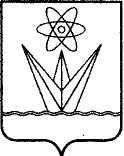 АДМИНИСТРАЦИЯЗАКРЫТОГО АДМИНИСТРАТИВНО – ТЕРРИТОРИАЛЬНОГО ОБРАЗОВАНИЯ ГОРОДА  ЗЕЛЕНОГОРСКА КРАСНОЯРСКОГО КРАЯР А С П О Р Я Ж Е Н И ЕАДМИНИСТРАЦИЯЗАКРЫТОГО АДМИНИСТРАТИВНО – ТЕРРИТОРИАЛЬНОГО ОБРАЗОВАНИЯ ГОРОДА  ЗЕЛЕНОГОРСКА КРАСНОЯРСКОГО КРАЯР А С П О Р Я Ж Е Н И ЕАДМИНИСТРАЦИЯЗАКРЫТОГО АДМИНИСТРАТИВНО – ТЕРРИТОРИАЛЬНОГО ОБРАЗОВАНИЯ ГОРОДА  ЗЕЛЕНОГОРСКА КРАСНОЯРСКОГО КРАЯР А С П О Р Я Ж Е Н И ЕАДМИНИСТРАЦИЯЗАКРЫТОГО АДМИНИСТРАТИВНО – ТЕРРИТОРИАЛЬНОГО ОБРАЗОВАНИЯ ГОРОДА  ЗЕЛЕНОГОРСКА КРАСНОЯРСКОГО КРАЯР А С П О Р Я Ж Е Н И ЕАДМИНИСТРАЦИЯЗАКРЫТОГО АДМИНИСТРАТИВНО – ТЕРРИТОРИАЛЬНОГО ОБРАЗОВАНИЯ ГОРОДА  ЗЕЛЕНОГОРСКА КРАСНОЯРСКОГО КРАЯР А С П О Р Я Ж Е Н И Е    24.08.2018г. Зеленогорскг. Зеленогорск№1738-рКоваленко Лариса Васильевна- заместитель  главы Администрации ЗАТО г. Зеленогорска по вопросам социальной сферы, председатель организационного комитета;- заместитель  главы Администрации ЗАТО г. Зеленогорска по вопросам социальной сферы, председатель организационного комитета;Парфенчикова Людмила Владимировна- руководитель Управления образования Администрации ЗАТО г. Зеленогорска, заместитель председателя организационного комитета;- руководитель Управления образования Администрации ЗАТО г. Зеленогорска, заместитель председателя организационного комитета;члены организационного комитета:члены организационного комитета:члены организационного комитета:Антонюк Светлана Владимировна- директор МБУ ДО «ЦО «Перспектива»;- директор МБУ ДО «ЦО «Перспектива»;АртемьевСергей Валерьевич- директор МУП КБУ;- директор МУП КБУ;АрхиповАлександр Анатольевич- заместитель главы Администрации ЗАТО г. Зеленогорска по общественной безопасности;- заместитель главы Администрации ЗАТО г. Зеленогорска по общественной безопасности;КалашниковаТатьяна Анатольевна- исполнительный директор филиала ФГБУ ФСНКЦ ФМБА России КБ № 42 (по согласованию); - исполнительный директор филиала ФГБУ ФСНКЦ ФМБА России КБ № 42 (по согласованию); Китаева Ольга Петровна- заместитель директора по ОМР МКУ ЦОДОУ, муниципальный координатор проекта «Школа Росатома»;- заместитель директора по ОМР МКУ ЦОДОУ, муниципальный координатор проекта «Школа Росатома»;Ковалев Максим Сергеевич- начальник Отдела МВД России по ЗАТО г. Зеленогорск (по согласованию);- начальник Отдела МВД России по ЗАТО г. Зеленогорск (по согласованию);Коржов Сергей Михайлович- начальник отдела общественных коммуникаций АО «ПО ЭХЗ» (по согласованию);- начальник отдела общественных коммуникаций АО «ПО ЭХЗ» (по согласованию);Котенков Виктор Александрович- директор МУП ТРК «Зеленогорск»;- директор МУП ТРК «Зеленогорск»;Леоненко Сергей Григорьевич- директор МБУ ДО ДЮСШ;- директор МБУ ДО ДЮСШ;Мельникова Надежда Александровна- директор МКУ «Заказчик»;- директор МКУ «Заказчик»;Москвин Олег Анатольевич- начальник ФГКУ «Специальное управление ФПС № 19 МЧС России» (по согласованию);- начальник ФГКУ «Специальное управление ФПС № 19 МЧС России» (по согласованию);СтешенкоАлена Михайловна- директор МКУ «Комитет по делам                                                                 культуры»;- директор МКУ «Комитет по делам                                                                 культуры»;ТерпигорьевАлександр ЛеонидовичТерпигорьевАлександр Леонидович- начальник Отдела ГИБДД Отдела МВД России по ЗАТО г. Зеленогорск(по согласованию);- начальник Отдела ГИБДД Отдела МВД России по ЗАТО г. Зеленогорск(по согласованию);ТольгаВячеслав ВалерьевичТольгаВячеслав Валерьевич- директор МБУК «ЗГДК»;- директор МБУК «ЗГДК»;Тухбатуллин Радик РифгатовичТухбатуллин Радик Рифгатович- директор МБУ ДОЦ «Витязь»;- директор МБУ ДОЦ «Витязь»;ШорниковаЕлена ЮрьевнаШорниковаЕлена Юрьевна- начальник отдела экономики Администрации ЗАТО г. Зеленогорска.- начальник отдела экономики Администрации ЗАТО г. Зеленогорска.№Наименование мероприятий (форма и название)Срок исполнения/время проведенияМесто проведенияОтветственныеОбщие организационные мероприятияОбщие организационные мероприятияОбщие организационные мероприятияОбщие организационные мероприятия1.1.Проведение заседаний организационного комитета по подготовке и проведению городского праздника, посвященного Дню Знаний, в 2018 году (далее – мероприятие).августАдминистрация ЗАТО г. ЗеленогорскаКоваленко Л.В.,Парфенчикова Л.В.1.2.Информационное сопровождение мероприятия в средствах массовой информации.август-сентябрьМУП ТРК «Зеленогорск», газета «Импульс» АО «ПО ЭХЗ»Котенков В.А.,Коржов С.М.1.3.Временное ограничение движения транспортных средств по улице Мира на участке от дома № 17 до центральной площади, по улице Бортникова на участке от домов № 1 и № 2 до пересечения с улицей Мира, по улице Советская на участке от дома № 8 до пересечения с улицей Мира, по улице Мира на участке от домов № 6 и № 7 до пресечения с улицей Бортникова. Разметка проезжей части и центральной площади для построения колонн учащихся муниципальных образовательных учреждений (далее – МОУ). 31 августас 10.00 час. до 11.00 час.Центральная площадьТерпигорьев А.Л., Леоненко С.Г.1.4.Обслуживание мероприятия (уборка территории до и после мероприятия, покос травы).31 августа – 1 сентябряЦентральная площадьМельникова Н.А.Артемьев С.В.1.5.Обеспечение мероприятия (доставка до места проведения праздника и обратно звуковой аппаратуры, городской сцены, монтаж и демонтаж городской сцены, монтаж и демонтаж звукоусилительной аппаратуры).31 августа – 1 сентябряЦентральная площадьТольга В.В.1.6.Подготовка видеоролика о мероприятии.до 10 сентябряМУП ТРК «Зеленогорск»Котенков В.А.,Тухбатуллин P.P., Китаева О.П.1.7.Обеспечение антитеррористической защищенности. Обеспечение охраны общественного порядка. Временное прекращение движения транспортных средств по улице Мира на участке от дома № 17 до центральной площади, по улице Бортникова на участке от домов № 1 и № 2 до пересечения с улицей Мира, по улице Советская на участке от дома № 8 до пересечения с улицей Мира, по улице Мира на участке от домов № 6 и № 7 до пересечения с улицей Бортникова.1 сентябряс 11.30 до 13.30 час.Центральная площадь, ул. Мира, ул. Советская, ул. БортниковаАрхипов А.А.,Ковалев М.С.,Терпигорьев А.Л.1.8.Обеспечение пожарной безопасности мероприятия.1 сентябряс 11.30 до 13.30 час.Центральная площадьМосквин О.А. 1.9.Организация работы торговых точек.1 сентябряс 12.00 до 15.00 час.Центральная площадьШорникова Е.Ю.1.10.Медицинское сопровождение мероприятия.1 сентябряс 11.45 до 13.00 час.с 12.00 до 15.00 час.Центральная площадьМБУК «ЗГДК»,1 этажКалашникова Т.А.Леоненко С.Г.2. Праздничные мероприятия1 сентября2. Праздничные мероприятия1 сентября2. Праздничные мероприятия1 сентября2. Праздничные мероприятия1 сентября2. Праздничные мероприятия1 сентября2.1.Проведение школьных торжественных линеек.с 10.00 до 11.00 час.МОУРуководители МОУ2.2.Построение колонн учащихся МОУ для проведения праздничного шествия. с 11.45 до 12.00 час.От дома № 6 по улице Мира до дома № 10 по улице МираЛеоненко С.Г., руководители МОУ2.3.Праздничное шествие колонн учащихся МОУ «Первоклассное шествие».с 12.00 до 12.05 час.Центральная площадьТольга В.В.,руководители МОУ2.4.Поздравление Главы ЗАТО г. Зеленогорска. Поздравление генерального директора АО «ПО ЭХЗ». Концертная интерактивная программа.с 12.05 до 12.30 час.Центральная площадьТольга В.В.,Антонюк С.В.2.5.Работа специально организованных площадок (игровых, образовательных, презентационных).с 12.00 до 15.00 час.МБУК «ЗГДК»,МБУ «Библиотека» и  прилегающая к зданиям территорияПарфенчикова Л.В.,руководители МОУ2.6.Презентация образовательной программы «Социальное проектирование школьников» для учащихся 8-9 классов.с 12.00 до 15.00 час.МБУ «Библиотека»Антонюк С.В.,Тухбатуллин Р.Р., руководители МОУ2.7.Открытие нового учебного года в Народном университете старшего поколения. с 13.00 до 14.30 час.МБУК «ЗГДК», музыкальная гостинаяКитаева О.П.2.8.Площадка для молодых педагогов «Эффект команды».с 13.00 до 14.30 час.МБУК «ЗГДК», малый залКитаева О.П.2.9.Работа фан-зоны проекта «Школа Росатома».с 12.00 до 15.00 час.МБУК «ЗГДК», музейно-выставочный зал АО «ПО ЭХЗ»Китаева О.П.,Антонюк С.В.3. Мероприятия в постпраздничный период3. Мероприятия в постпраздничный период3. Мероприятия в постпраздничный период3. Мероприятия в постпраздничный период3. Мероприятия в постпраздничный период3.1.Спектакль Красноярского театра кукол «Медвежонок идет учиться» для первоклассников в рамках благотворительного проекта АО «ПО ЭХЗ».3 сентябряс 12.00 до 13.00 час.МБУК «ЗГДК»Китаева О.П.3.2.Презентация программы «Юниор AtomSkills». Образовательные площадки «Юные профессионалы Росатома» для учащихся 6-8 классов.4 сентябряс 13.00 до 14.30 час.МБУ ДО «ЦО «Перспектива»Китаева О.П.,Антонюк С.В., Тухбатуллин Р.Р. 